NEWS RELEASE 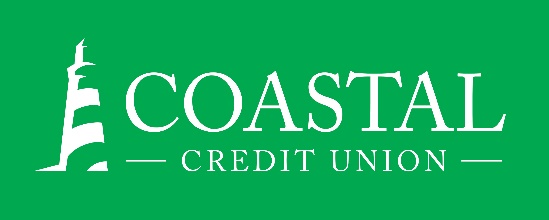 Contact: Joe MeccaVP, Communication / Spokesperson919-420-8044 /jmecca@coastal24.comFINAL – For Immediate Release Coastal Credit Union on Forbes America’s Best-In-StateCredit Unions 2021 List
RALEIGH, N.C. (June 24, 2021) – Coastal Credit Union has been named to the Forbes list of America’s Best-In-State Credit Unions for 2021. This prestigious award is presented by Forbes and Statista Inc., the world-leading statistics portal and industry ranking provider. The awards list was announced on June 24th, 2021 and can currently be viewed on the Forbes website.Forbes and Statista identified America’s Best-In-State Credit Unions 2021 based on an independent survey of approximately 25,000 US consumers who were asked to rate credit unions at which they have or previously have had checking accounts. Participants made recommendations regarding overall satisfaction; they also assessed banks in the following areas: Trust, Terms & Conditions, Branch Services, Digital Services, Customer Service, and Financial Advice.Based on the results of the study, Coastal is ecstatic to be recognized on the Forbes list of America’s Best-In-State Credit Unions 2021. “This is the sixth award that Coastal has received this year that is based on consumer choice,” said Joe Mecca, VP, Communication. “It’s great to know that when people are given a voice, they voice their support for Coastal. We certainly thank our members for advocating on our behalf.”
About Coastal 
Coastal Credit Union is a not-for-profit, member-owned, financial cooperative, offering a full range of financial products and services. Coastal was chartered on August 31, 1967 with the mission of fostering the credit union philosophy of “people helping people.”  Today, with $4.27 billion in assets, Coastal serves 286,000 members from 1,800 business partners and is among the leading financial institutions in North Carolina.  Coastal operates 23 branches in central North Carolina and serves members in all 50 states through a network of 5,000 shared branches, 30,000 surcharge-free ATMs, mobile banking featuring mobile check deposit, and a robust offering of online services at www.COASTAL24.com. For more Coastal news, visit our online newsroom.  
###